East Winds District of the Michigan District LOAN APPLICATION 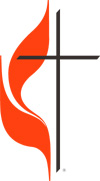 of the United Methodist Church119 South Leroy StreetFenton, MI 48430									DATE: _________________________________CHURCH:______________________________________________         	CHARGE: _______________________________PASTOR: ______________________________________________	PHONE (PASTOR): ________________________CHURCH ADDRESS: _____________________________	______________________________________________________________________________________________________________________________________________________	PHONE: _______________________________________________	FAX: ___________________________________PURPOSE OF LOAN: _____________________________________________________________________________________________________________________________________________________________________________________________________________________________________________________________________________________DATE LOAN WILL BE NEEDED:    ___________________________ AMOUNT OF LOAN REQUEST:   $ __________________________	LENGTH OF LOAN:    ______________________TOTAL INDEBTEDNESS:	 SITE: $ ___________________________         	CHURCH: $ _____________________________		PARSONAGE: $ ___________________________	OTHER:  $ ______________________________CAN LOAN BE SECURED LOCALLY? _________________________	 TERM OFFERED: INTEREST RATE – YEARS:  __________________IF FOR CONSTRUCTION, HAVE DISCIPLINARY REQUIREMENTS BEEN MET?  _____________________________________HAS THE PLAN BEEN APPROVED BY DISTRICT BOARD OF CHURCH LOCATION AND BUILDING?  ____________________	SIGNATURE OF DISTRICT AGENT: ________________________________________________________________REPAYMENT PLAN(S): _________________________________________________________________________________________________________________________________________________________________________________	NUMBER OF PLEDGES:	____________________________	TOTALING: _____________________________	PERIOD BEGINNING: ______________________________	ENDING: _______________________________OTHER REPAYMENT METHODS (EXPLAIN) - _____________________________________________________________________________________________________________________________________________________________________________________________________________________________________________SIGN _________________________________________________	 POSITION: _____________________________	(PERSON MAKING REQUEST)SIGN _________________________________________________	 POSITION: _____________________________	(PASTOR)ARE YOUR CONFERENCE AND DISTRICT APPORTIONMENTS PAID IN FULL?   DISTRICT: _____________________________________________	CONFERENCE: ___________________________